Конспект индивидуального логопедического занятия. Тема: «Автоматизация звука [Л] в слогах, словах, предложениях»Цель: Автоматизировать звук [Л] в слогах, словах, предложениях.Задачи:Образовательные:закрепить знания о механизме образования звука, его акустических особенностях;закрепить словарь по теме.Коррекционные:развивать и укреплять речевую моторику;закрепить условно-рефлекторные связи на артикуляционный уклад звука [Л];закрепить правильное произношение фонемы [Л] в слогах, словах, предложениях;развивать и закреплять фонематический слух, навык словоизменения;развивать внимание, мелкую моторику;обучать звуко-слоговому анализу.Воспитательные:воспитывать усидчивость, память, целеустремленность.Оборудование:  картинки-символы для артикуляционной гимнастики, картинки с изображением цветов (ландыш, роза, ирис, колокольчик, гладиолус, фиалка, мак, ромашка, тюльпан, незабудка, флоксы); картинки с изображением птиц: ласточка, иволга, дятел, щегол, соловей; разрезная картинка с изображением Стеллы»; набор предметных картинок: лапти, вилка, лошадь, велосипед, осел, ласточка, пила, молоток, волк, белка, фиалка, стол, лук, лодка, дятел.                                Ход занятияI. Организационный момент.- Сегодня у нас на занятии новый гость. Послушай загадку и попробуй догадаться кто это? Над цветком она жужжит, К улью быстро так летит, Мед свой в соты отдала; Как зову её?... (пчела). - Правильно, это веселая и добрая пчела. По имени Стелла. Она очень любит собирать цветочную пыльцу и готовить из них мед. Она прилетела послушать, как ты произносишь звук [л] и поиграть с тобой в разные игры.II. Артикуляционная гимнастика.- Но сначала давай сделаем зарядку для язычка. А в этом тебе помогут «веселые картинки». Посмотри на них и делай так же. Приложение1.«Иголочка»Язык иголочкой тяну.Не подходи! Я уколю!« Часики»Влево – вправо, влево – вправо,Мой язык скользит лукаво:Словно маятник часов,Покачаться он готов.«Качели»На качелях я качаюсь.Вверх лечу и вниз спускаюсь. « Улыбка»Наша Таня – озорница,Тянет губки к ушкам.- Посмотрите на меня -- Я, теперь - лягушка!« Вкусное варенье» Блин мы ели с наслажденьем-Перепачкались вареньем.Чтоб варенье с губ убрать,Ротик нужно облизать.III.  Сообщение темы. Характеристика звука. -Пчелке очень понравились твои упражнения, а теперь вспомни, где должен быть язычок, когда мы произносим звук [Л] ( кончик прижат к альвеолам, по бокам образуется щель, в которую проходит воздух, губы открыты, зубы разомкнуты).IV Развитие фонематического слуха.Игра «Поймай звук» -Я буду называть звуки, когда ты услышишь звук Л, хлопни ладошками.М, Н, Л, С, Л, Л, П, Р, Д, Л.1. Автоматизация звука [Л] в слогах.- Пчелка любит летать на лужайке и петь песенки. И хочет, чтобы ты тоже спела вместе с ней.ала-ала-ала-лаулу-улу-улу-луылы-ылы-ылы-лы оло-оло-оло-ло2. Автоматизация звука [Л] в словах.  - Пчелка предлагает тебе поучиться сочинять стихи. Придумай слово в рифму и повтори все стихотворение. Не забывай четко и правильно произносить [Л].Ла-ла-ла, вкусный мед несет… (пчела).Лу-лу-лу, мы увидели… (пчелу).Лы-лы-лы, испугались мы…(пчелы).3. Пальчиковая гимнастика «ПЧЕЛКИ» Домик маленький на елке, Дом для пчел, а где же пчелки?Надо в домик постучать,Раз, два, три, четыре, пять.Я стучу, стучу по елке,Где же, где же эти пчелки? Стали вдруг вылетать: Раз, два, три, четыре, пять!  (Одна из рук стоит на столе, опираясь на локоть, пальцы растопырены (елка). На второй руке пальцы смыкаются в кольцо (улей). «Улей» прижат к «елке» ребенок заглядывает в «улей». Сжимает кулачки. Стучит кулаками друг о друга, чередуя руки. Разводит руками, растопыривает пальцы и шевелит ими (пчелки летают). Ребенок проговаривает слова, выделяя звук [Л].4. Формирование навыка звукового анализа.1. Игра «Поможем Пчелке»- Как много цветов растет на лужайке. Стелла летает от одного цветка у другому и не знает, какие ей выбрать, чтобы собрать цветочный сок. Давай ей поможем, выбрать те цветы, в названии которых есть звук [Л]. (ландыш, роза, ирис, колокольчик, гладиолус, фиалка, мак, ромашка, тюльпан, незабудка, флоксы). V. Физминутка. - Пчелка немного устала. Давай вместе с ней отдохнем.Вот и пчелкина зарядка.Выполняй-ка по порядку.Быстро встань и улыбнись.Выше, выше потянись.Ну-ка плечи распрями,Подними и опусти.Влево, вправо повернись,Рук коленями коснись.2. Игра «Где спрятался звук».- Стелла принесла с собой красивую шкатулку. Посмотри, что в ней лежит. Да тут много картинок, в названии которых каждого предмета спрятался звук [Л]. Определи место звука в словах: в начале, в середине или конце слова. ( Лапти, вилка, лошадь, велосипед, осел, ласточка, пила, молоток, волк, дятел, белка, фиалка, стол, лук, лодка).  Приложение 2.VI. Закрепление произношения звука [Л].1. Игра «Посчитай».- Посмотри, как много птиц прилетели на лужайку! Назови их. Сколько птиц, давай посчитаем их? (соловей, иволга, дятел, щегол, соловей).2. Автоматизация звука [Л] в предложениях. - Стелла решила посмешить тебя и придумала забавные предложения. Послушай их внимательно и исправь ошибки.Салат ел Милу.Салазки везут Славу.Пол упал на стул.Футбол уехал на папу.Лопатка взяла Лолу.Ладони вымыли Клаву.Кукла купила Лушу.Лук полол Милу.Белый платок надел Аллу.3. Развитие мелкой моторики.- Посмотри, если собрать эту картинку, то получится портрет Стеллы. Давай соберем ее и подарим пчелке. (Ребенок собирает разрезную картинку).- Молодец! Стелла очень довольна.12. Итог занятия.- Наше занятие подошло к концу. Пора прощаться с пчелкой. Ей пора возвращаться домой на свою колокольчиковую лужайку. Какая игра тебе понравилась больше всего?-Назови пять слов со звуком [Л].Приложение 1.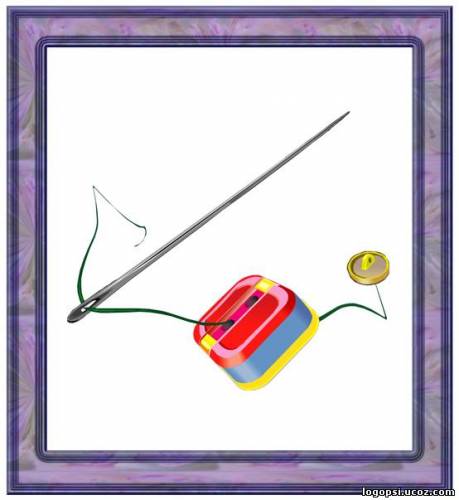 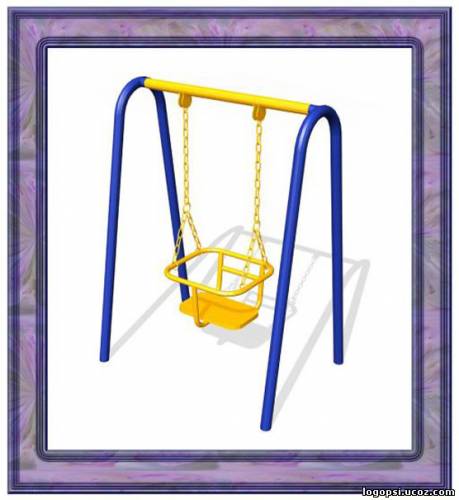 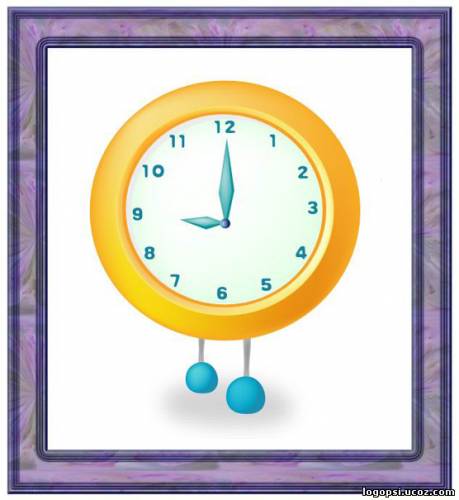 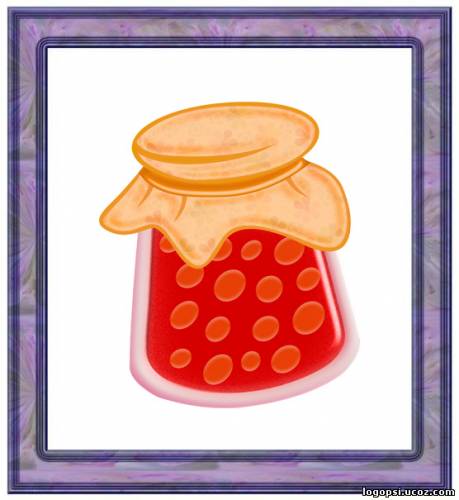 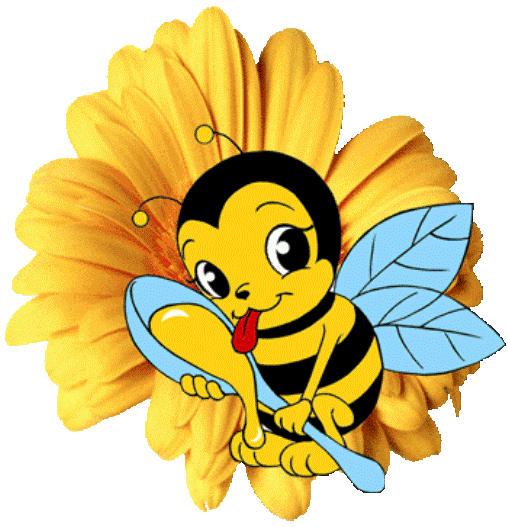 Приложение 2. 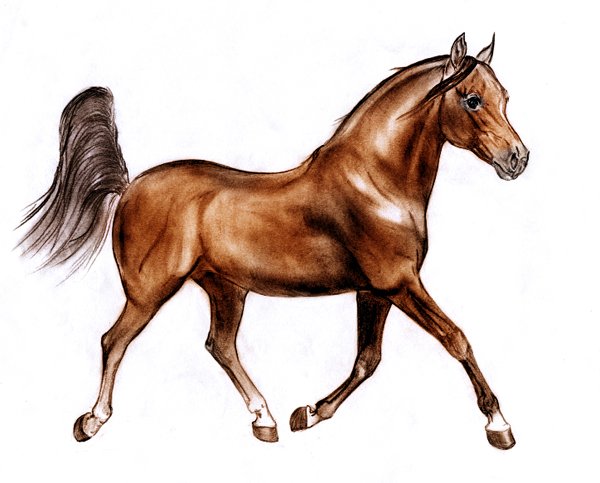 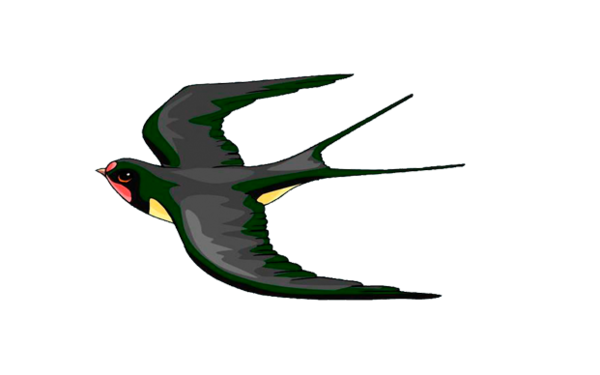 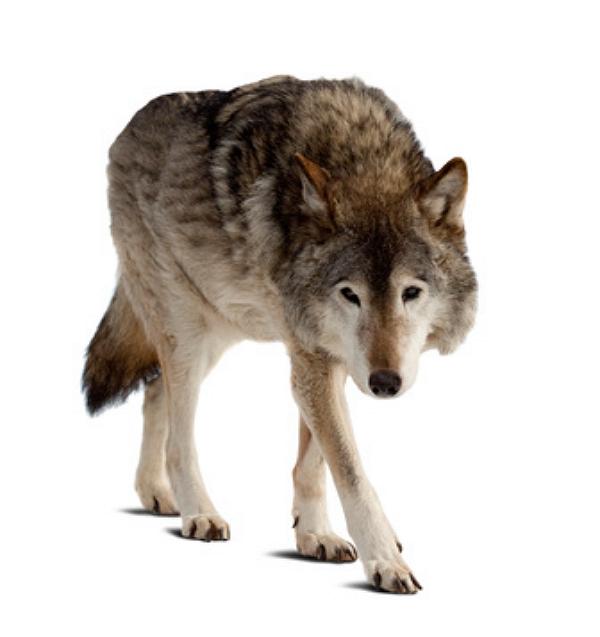 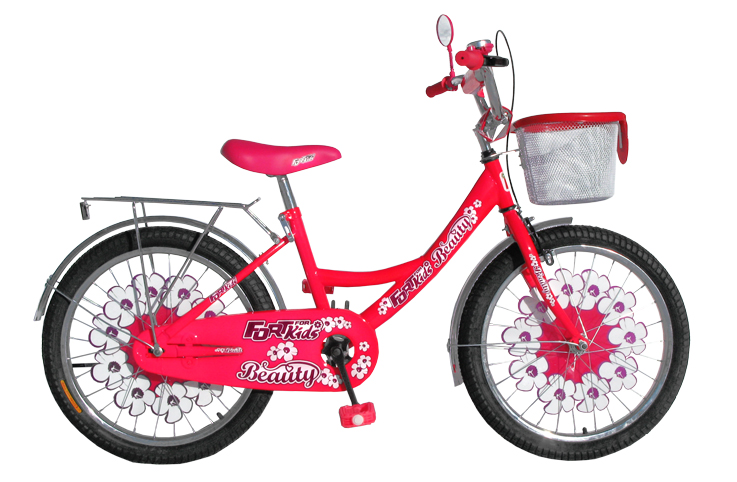 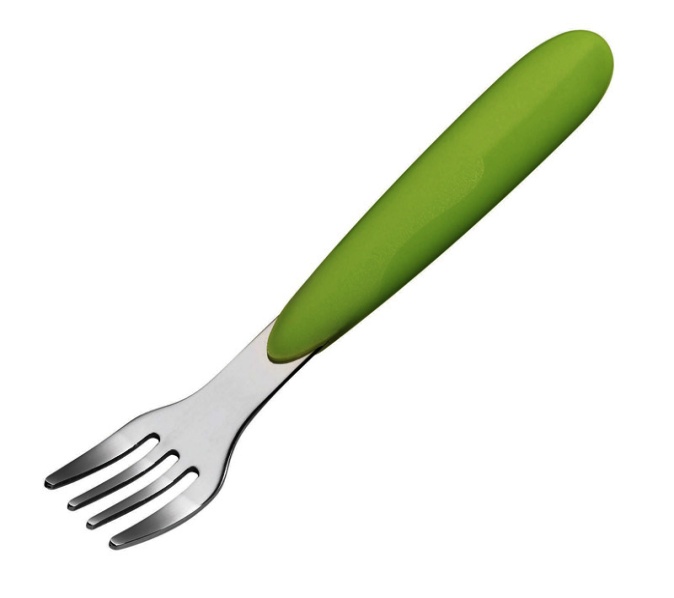 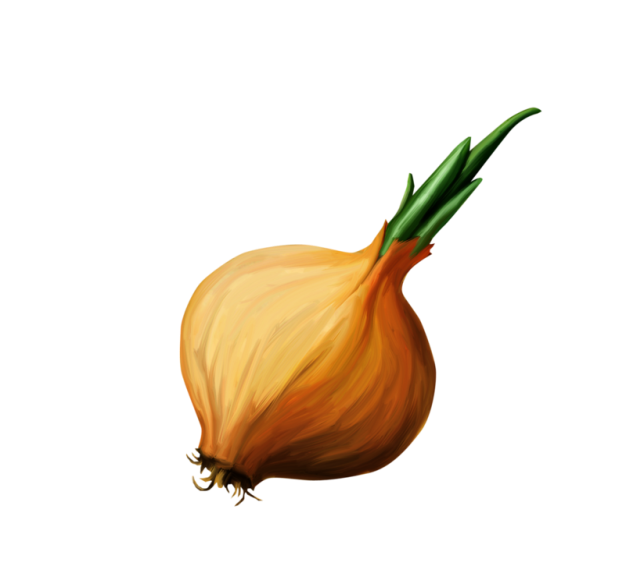 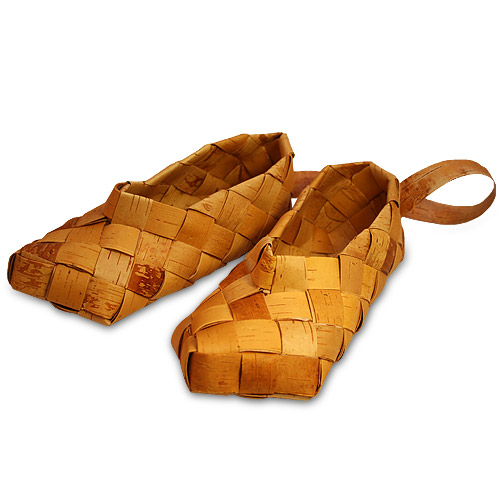 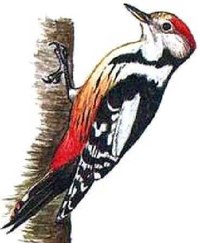 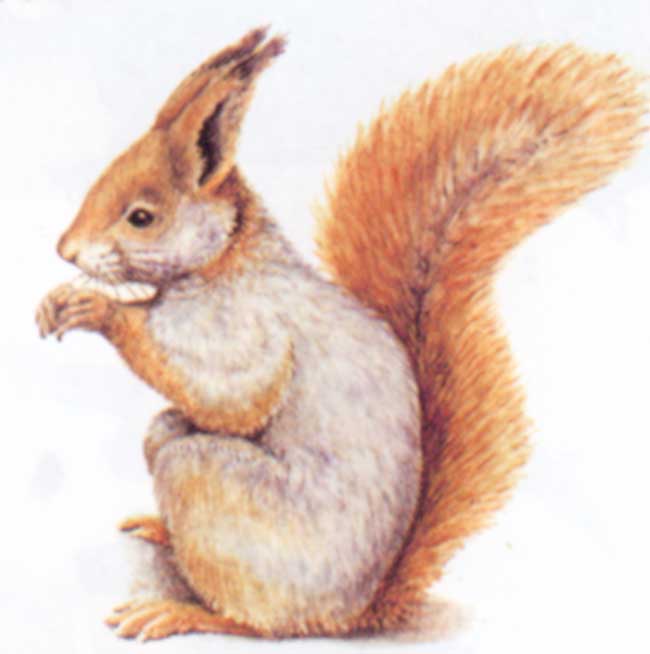 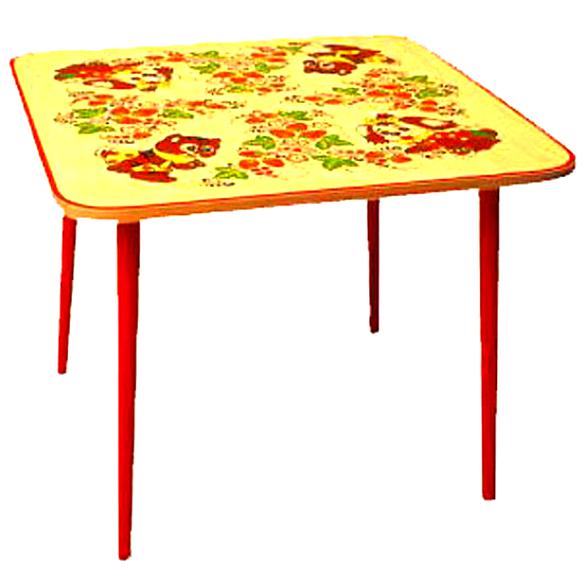 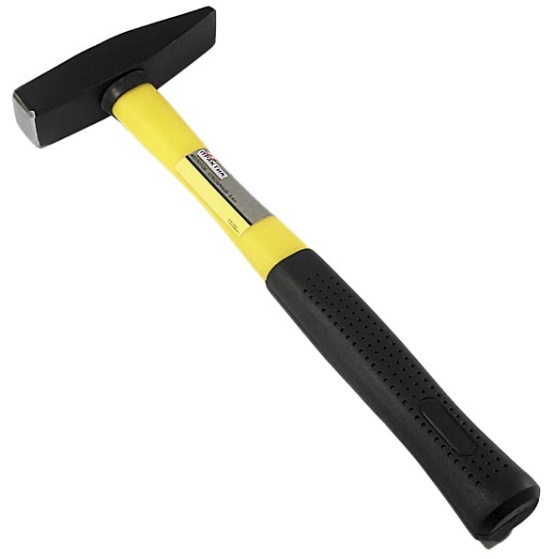 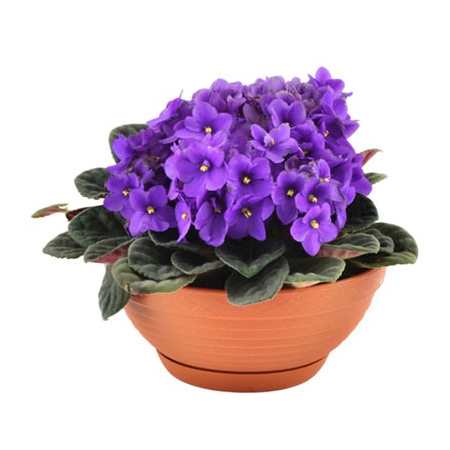 Приложение 3.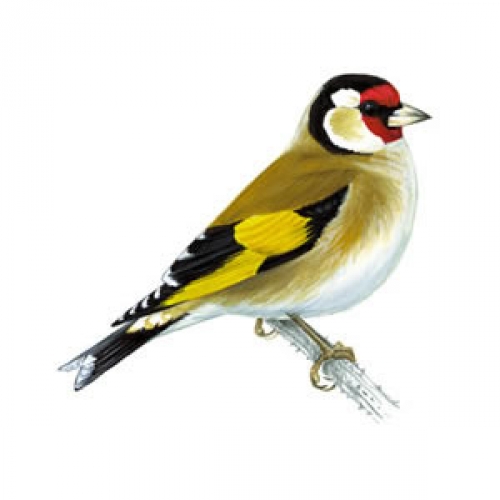 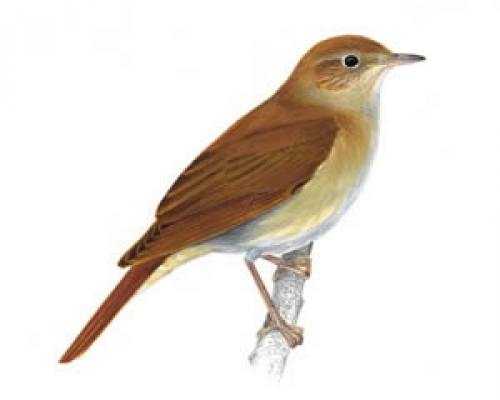 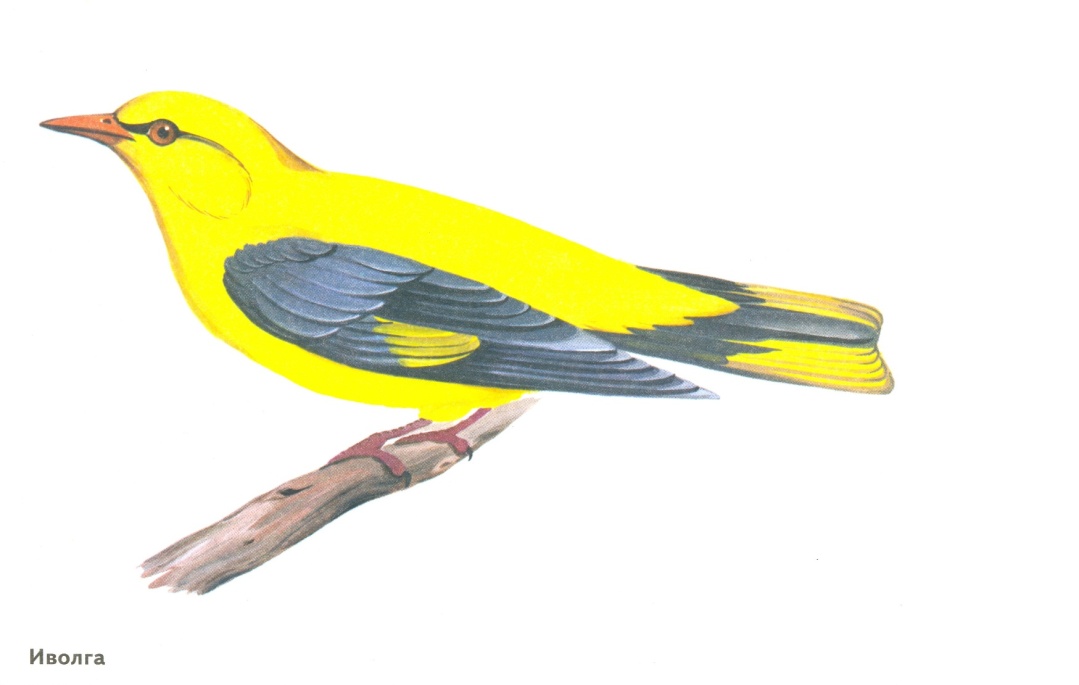 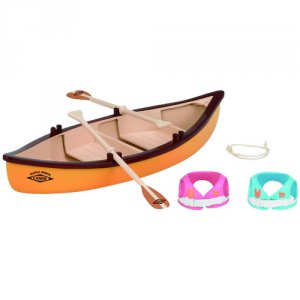 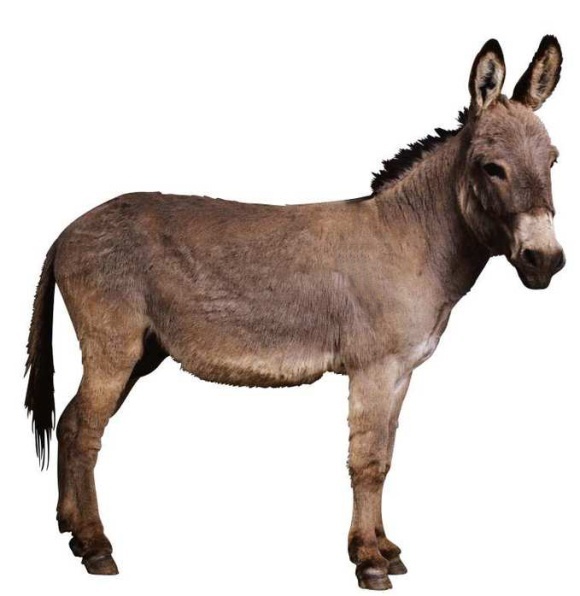 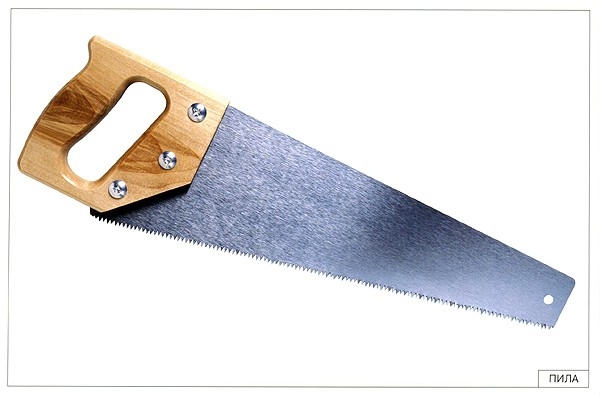 